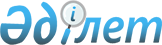 О реструктуризации бюджетных кредитов, выданных из республиканского бюджета в 2011 и 2012 годах Мангистауской области на строительство жильяПостановление Правительства Республики Казахстан от 30 мая 2014 года № 583

      В соответствии со статьей 193 Бюджетного кодекса Республики Казахстан от 4 декабря 2008 года и постановлением Правительства Республики Казахстан от 26 февраля 2009 года № 220 «Об утверждении Правил исполнения бюджета и его кассового обслуживания» Правительство Республики Казахстан ПОСТАНОВЛЯЕТ:



      1. Реструктуризировать бюджетные кредиты, предоставленные местному исполнительному органу Мангистауской области по бюджетной программе «Кредитование областных бюджетов, бюджетов городов Астаны и Алматы на строительство и (или) приобретение жилья»:



      1) в соответствии с Законом Республики Казахстан от 29 ноября 2010 года «О республиканском бюджете на 2011 – 2013 годы» в части изменения сроков погашения основного долга в сумме 2700000000 (два миллиарда семьсот миллионов) тенге на 2018 год;



      2) в соответствии с Законом Республики Казахстан от 24 ноября 2011 года «О республиканском бюджете на 2012 – 2014 годы» в части изменения сроков погашения основного долга в сумме 5900000000 (пять миллиардов девятьсот миллионов) тенге в следующем порядке:

      в сумме 3537500000 (три миллиарда пятьсот тридцать семь миллионов пятьсот тысяч) тенге на 2015 год;

      в сумме 2362500000 (два миллиарда триста шестьдесят два миллиона пятьсот тысяч) тенге на 2018 год.



      2. Министерству финансов Республики Казахстан, Министерству регионального развития Республики Казахстан, акиму Мангистауской области обеспечить заключение соответствующих дополнительных соглашений к кредитным договорам.



      3. Контроль за исполнением настоящего постановления возложить на Министерство финансов Республики Казахстан.



      4. Настоящее постановление вводится в действие со дня его подписания.      Премьер-Министр

      Республики Казахстан                        К. Масимов
					© 2012. РГП на ПХВ «Институт законодательства и правовой информации Республики Казахстан» Министерства юстиции Республики Казахстан
				